Informace o pozemku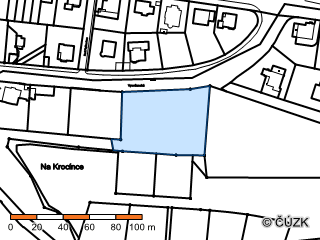 Sousední parcelyVlastníci, jiní oprávněníZpůsob ochrany nemovitostiNejsou evidovány žádné způsoby ochrany.Seznam BPEJParcela nemá evidované BPEJ.Omezení vlastnického právaNejsou evidována žádná omezení.Jiné zápisyNemovitost je v územním obvodu, kde státní správu katastru nemovitostí ČR vykonává Katastrální úřad pro hlavní město Prahu, Katastrální pracoviště PrahaZobrazené údaje mají informativní charakter. Platnost k 31.10.2014 19:10:26.Parcelní číslo:1633Obec:Praha [554782]Katastrální území:Vysočany [731285]Číslo LV:839Výměra [m2]:3247Typ parcely:Parcela katastru nemovitostíMapový list:DKMUrčení výměry:Ze souřadnic v S-JTSKZpůsob využití:zeleňDruh pozemku:ostatní plochaVlastnické právoPodílHlavní město Praha, Mariánské náměstí 2/2, Staré Město, 11000 Praha 1TypZměna výměr obnovou operátu